Curriculum Vitae      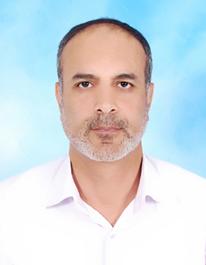                CHAKIR RIAD Né le 01/01/ 1965 à dr Touansa, Ahlaf, Province de Benslimane.Hay My Rachid, Cité Administrative - BENGUERIR  Marié, trois enfants, Marocain : +2126 00 61 21 21   DIPLOMES ET FORMATIONS ACADEMIQUES 2022 : Docteur en droit public et sciences politiques, Université Hassan 1er, Settat2016 : Master en sécurité et gestion des risques, Université Hassan 1er,1995 : Diplôme du cycle normal des agents d’autorité de l’EPCK (Master en Administration Territoriale), vice major de la 30e promotion ;1993 : Licence en Droit privé, mention Assez Bien, à l’Université Hassan II de Casablanca ;1989 : Baccalauréat série L.M Bilingue, mention Bien, candidat libre ;1987 : Niveau 2e année du 1er cycle en sciences es - économiques à l’Université Hassan II de Casablanca ;1984 : Baccalauréat série L.M Bilingue, mention Assez Bien, Lycée Othmane bnou Affane ;FORMATIONS COMPLEMENTAIRESMars 2012 à Marrakech : Participation au colloque sur la navigation maritime et son impact sur la sécurité, organisé par l’Université Hassan 1er et Naif Arab University for security sciences ;Mai 2012 à Settat : organisation et animation du colloque « l’Etat de droit face à l’insécurité » ;Juin 2013 à Settat : formation sur la bonne gouvernance sécuritaire et le genre co-organisé par l’Université Hassan 1er de Settat et DCAF de Genève ;2013 : Formation en informatique et bureautique au Centre de formation des cadres Targa, Marrakech ;1er Aout - 20 Septembre 2014 : contrôleur dans l’opération du recensement générale 2014 ;Membre auditeur des formations de l’université citoyenne HEM Marrakech depuis 2014 ;Membre du CLUC – IFM (Institut Français Marrakech), depuis 2014 ;Membre fondateur et 1er Adjoint du Directeur du Centre Marocain de la Médiation et de l’Arbitrage constitué en 2015 à Casablanca ;Plusieurs communications et articles depuis 2017 sur la cybercriminalité et le numérique. EXPERIENCES PROFESSIONNELLES 2011 à nos jours : Administrateur à la Wilaya de Marrakech ;2007-2010 : Caïd chef 1er Annexe administrative de Benguerir ; 2006-2007 : Caïd chef 1er Annexe administrative d’El kelâa des Sraghna ;2004-2006 : Caïd chargé du SED à la province ES-SEMARA ;2003-2004 : Caïd adjoint du chef de la DAI à la province ES-SEMARA ;2002-2003 : Caïd chargé du Service des élections à la province ES-SEMARA ;2001-2002 : Caïd chargé du Pachalik ES-SEMARA ;2001 : Caïd au secrétariat général de la province ES-SEMARA ;1997-2001 : Caïd au service central du ministère de l’intérieur ;1995-1997 : Caïd chef caïdat Ain aicha à la province de Taounate.CONNAISSANCES INFORMATIQUESSystème d’exploitation : Windows, Linux ; Office: Word, Excel, power point, Access, MS-Project et Sphinx;Maitrise soft & Hard. 	   LANGUESArabe                        : langue maternelle ;Français                    : Lu, écrit, Parlé ; Anglais                     : Lu, écrit, Parlé ;Hassani                     : Lu, écrit, Parlé ;	   QUALITES PERSONNELLES Sérieux ; Dynamique ; Sociable ; Travail en équipe ; 